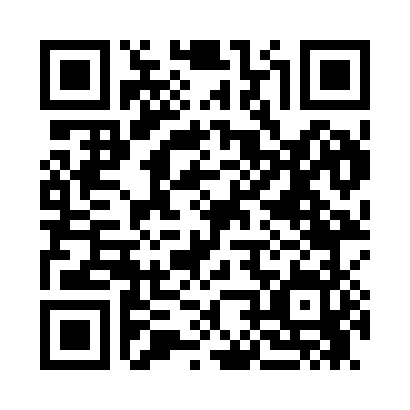 Prayer times for Vigil, Colorado, USAMon 1 Jul 2024 - Wed 31 Jul 2024High Latitude Method: Angle Based RulePrayer Calculation Method: Islamic Society of North AmericaAsar Calculation Method: ShafiPrayer times provided by https://www.salahtimes.comDateDayFajrSunriseDhuhrAsrMaghribIsha1Mon4:145:441:044:568:249:542Tue4:145:441:044:568:249:533Wed4:155:451:044:568:249:534Thu4:165:451:044:578:239:535Fri4:165:461:054:578:239:526Sat4:175:461:054:578:239:527Sun4:185:471:054:578:239:518Mon4:195:471:054:578:229:519Tue4:205:481:054:578:229:5010Wed4:205:491:054:578:229:5011Thu4:215:491:054:578:219:4912Fri4:225:501:064:578:219:4813Sat4:235:511:064:578:209:4814Sun4:245:511:064:578:209:4715Mon4:255:521:064:578:199:4616Tue4:265:531:064:578:199:4517Wed4:275:531:064:578:189:4518Thu4:285:541:064:578:189:4419Fri4:295:551:064:578:179:4320Sat4:305:561:064:578:169:4221Sun4:315:561:064:578:169:4122Mon4:325:571:064:578:159:4023Tue4:335:581:064:578:149:3924Wed4:345:591:064:578:139:3825Thu4:356:001:064:578:139:3726Fri4:366:001:064:568:129:3627Sat4:376:011:064:568:119:3528Sun4:396:021:064:568:109:3329Mon4:406:031:064:568:099:3230Tue4:416:041:064:568:089:3131Wed4:426:041:064:558:079:30